はじめに　都城きりしま支援学校では、北諸県地域（都城市・三股町）の就学前から高等学校の子供さんにかかわる保護者や学校等関係者の方を対象に、教育相談を行っています。発達の遅れや集団への不適応など教育活動に難しさがある場合に、教育上の配慮や支援の方法を考えるお手伝いをさせていただきます。また、各分野の関係機関との連携もしています。相談内容によっては、必要と考えられる関係機関の紹介や情報提供を行っています。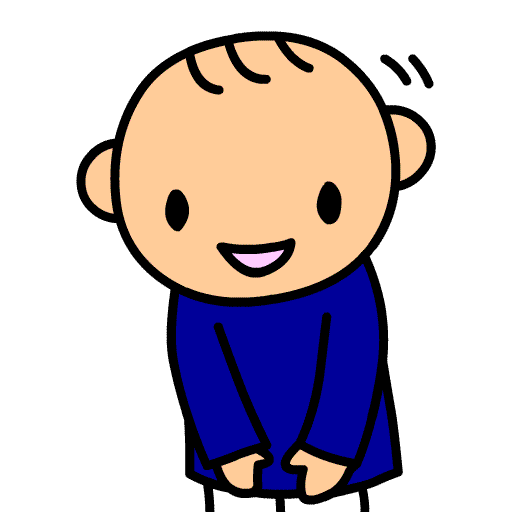 ＊  学校等教育機関からの相談に場合は、依頼文書、教育相談票等の作成をお願いしています。（文書例を添付しています。）また、個別の指導計画や個別の教育支援計画の活用が支援方法を考えていく際に有効となりますので、作成をお願いいたします。